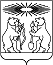 О внесении изменений в постановление администрации Северо-Енисейского района от 26.05.2014 № 217-п «О выдаче специального разрешения на движение по автомобильным дорогам общего (необщего) пользования местного значения Северо-Енисейского района транспортного средства, осуществляющего перевозки тяжеловесных и (или) крупногабаритных грузов»В связи с вступлением в силу Федерального закона от 13.07.2015 № 248-ФЗ «О внесении изменений в Федеральный закон «Об автомобильных дорогах и о дорожной деятельности в Российской Федерации и о внесении изменений в отдельные законодательные акты Российской Федерации» и отдельные законодательные акты Российской Федерации в части совершенствования норм, регулирующих движение по автомобильным дорогам тяжеловесных и крупногабаритных транспортных средств и транспортных средств, осуществляющих перевозки опасных грузов», руководствуясь статьей 34 Устава Северо-Енисейского района, ПОСТАНОВЛЯЮ:1. Внести в постановление администрации Северо-Енисейского района «О выдаче специального разрешения на движение по автомобильным дорогам общего (необщего) пользования местного значения Северо-Енисейского района транспортного средства, осуществляющего перевозки тяжеловесных и (или) крупногабаритных грузов» (в редакции постановлений администрации Северо-Енисейского района от 18.12.2014 № 651-п, от 13.08.2015 № 473-п) (далее – постановление) следующие изменения:1) в наименовании постановления слова «транспортного средства, осуществляющего перевозки тяжеловесных и (или) крупногабаритных грузов» заменить словами «тяжеловесного и (или) крупногабаритного транспортного средства»;2) в подпункте 1 пункта 1 постановления слова «транспортного средства, осуществляющего перевозки тяжеловесных и (или) крупногабаритных грузов» заменить словами «тяжеловесного и (или) крупногабаритного транспортного средства»;3) подпункт 4 пункта 1 постановления изложить в новой редакции:«4) определение размера вреда, причиняемого автомобильным дорогам тяжеловесным транспортным средством, при движении такого транспортного средства по автомобильным дорогам общего (необщего) пользования местного значения Северо-Енисейского района, в соответствии с постановлением администрации Северо-Енисейского района от 13.05.2013 № 208-п «Об определении размера вреда, причиняемого тяжеловесными транспортными средствами, при движении таких транспортных средств по автомобильным дорогам общего (необщего) пользования местного значения Северо-Енисейского района»;4) подпункт 5 пункта 1 постановления изложить в новой редакции:«5) подготовку документов для согласования и последующее согласование маршрута тяжеловесного транспортного средства по автомобильным дорогам общего (необщего) пользования местного значения Северо-Енисейского района с владельцами автомобильных дорог, а также с ОГИБДД ОМВД России по Северо-Енисейскому району в случае движения крупногабаритного транспортного средства (в соответствии с пунктами 16-35 приказа министерства транспорта Российской Федерации от 24.07.2012 № 258 «Об утверждении порядка выдачи специального разрешения на движение по автомобильным дорогам транспортного средства, осуществляющего перевозки тяжеловесных и (или) крупногабаритных грузов»)»;5) в подпункте 6 пункта 1 постановления слова «транспортными средствами, осуществляющими перевозки тяжеловесных грузов, при движении таких транспортных средств» заменить словами «тяжеловесным транспортным средством, при движении такого транспортного средства»;6) в подпункте 3 пункта 2 постановления слова «транспортным средством, осуществляющим перевозку тяжеловесных грузов, автомобильным дорогам,» заменить словами «тяжеловесным транспортным средством, при движении такого транспортного средства по автомобильным дорогам общего (необщего) пользования местного значения Северо-Енисейского района,»;7) в пункте 3 постановления слова «транспортными средствами, осуществляющими перевозки тяжеловесных грузов, при движении таких транспортных средств» заменить словами «тяжеловесным транспортным средством, при движении такого транспортного средства»;8) пункт 4 постановления изложить в новой редакции:«4. Оплату в счет возмещения вреда, причиняемого тяжеловесным транспортным средством, при движении такого транспортного средства по автомобильным дорогам общего (необщего) пользования местного значения Северо-Енисейского района, зачислять на КБК 44111637040050000140 (поступления сумм в возмещение вреда, причиняемого автомобильным дорогам местного значения транспортными средствами, осуществляющими перевозки тяжеловесных и (или) крупногабаритных грузов, зачисляемые в бюджеты муниципальных районов).».2. Опубликовать постановление в газете «Северо-Енисейский ВЕСТНИК» и разместить на официальном сайте Северо-Енисейского района www.admse.ru.3. Настоящее постановление вступает в силу со дня его официального опубликования.Глава Северо-Енисейского района                                              И. М. ГайнутдиновАДМИНИСТРАЦИЯ СЕВЕРО-ЕНИСЕЙСКОГО РАЙОНА ПОСТАНОВЛЕНИЕАДМИНИСТРАЦИЯ СЕВЕРО-ЕНИСЕЙСКОГО РАЙОНА ПОСТАНОВЛЕНИЕ«  03  »    марта   2016 г.№ 85-пгп Северо-Енисейскийгп Северо-Енисейский